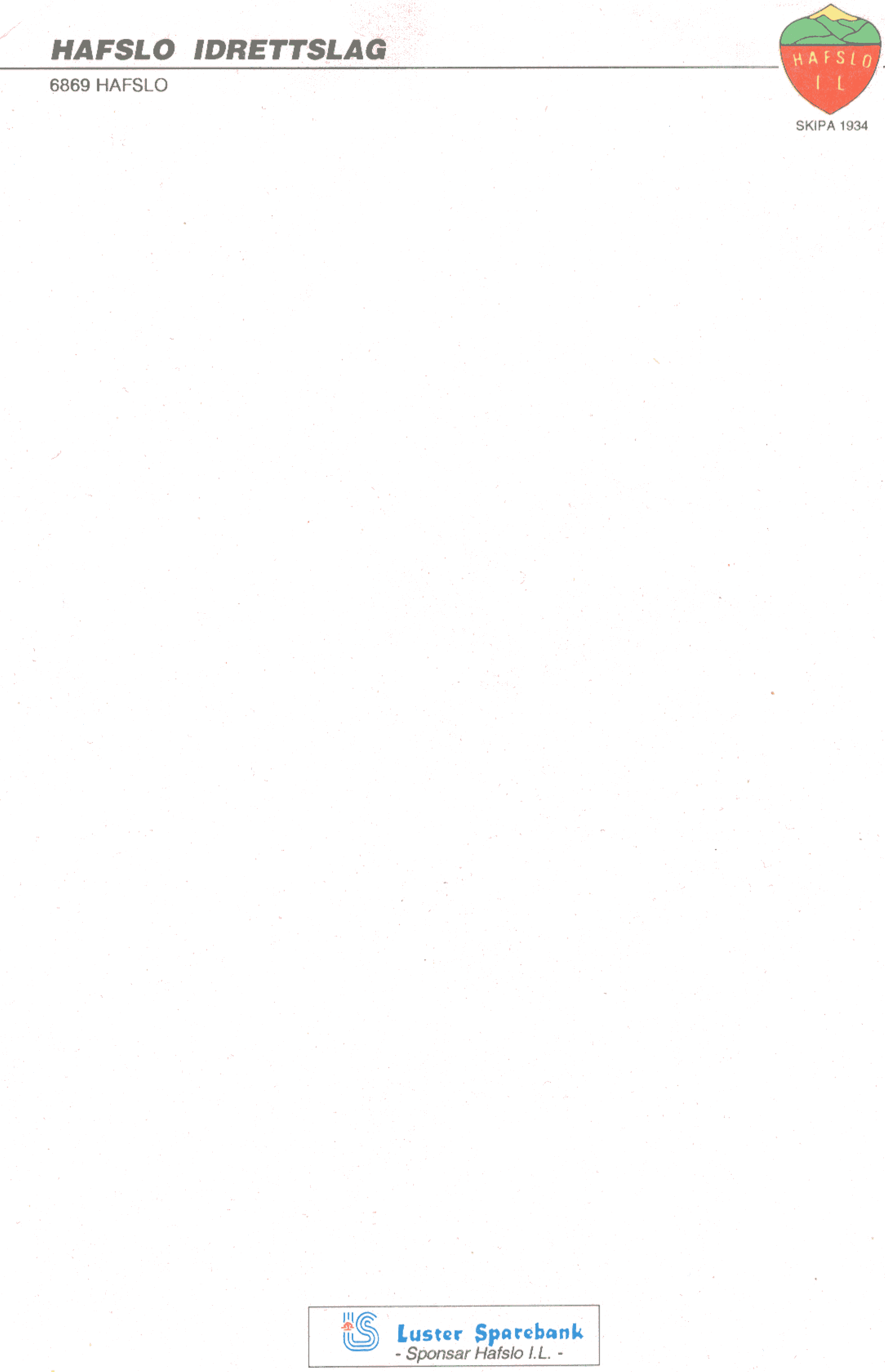 Saksliste        Opning        Godkjenning av innkalling        Godkjenning av sakliste        Val av møteleiar og skrivar        Val av to medlemmar til å skriva under møteboka        Årsmelding frå styret        Årsmelding frå gruppene        Rekneskap        Fastsetjing av medlemskontingentBudsjettInnkomne saker         Sak 1: Fleirbrukshall på Hafslo, kunstgrasban 11ar           i  Moane og lysanlegg i Moane ValVel møtt til årsmøte på Eikum Hotell, torsdag 8. februar kl.19.30.
Sak 11: Innkomne saker til årsmøtet 8.februar 2018

Sak 1: Fleirbrukshall på Hafslo, kunstgrasbane 11ar i Moane og lysanlegg i MoaneDet er spelt inn saker til årsmøtet om bygging av fleirbrukshall på Hafslo, kunstgrasbane 11ar i Moane og lysanlegg i Moane. Vi vurderer at desse sakene kan slåast saman til ei sak som årsmøtet skal ta stilling til den 8.februar, då alle innspela gjeld utbygging av anlegg og må inn i anleggsplanen vår.Hovudstyret vurderer at dei innmelde sakene må utgreiast nærare og vert arbeidd vidare med som ein del av prosessen med revisjon av anleggsplanen i løpet av 2018. Vår innstilling er at årsmøtet sluttar seg til dette, og at det vert teke endeleg stilling til om desse sakene skal inn i den reviderte anleggsplanen for 2019-2022  som skal vedtakast på årsmøtet i 2019. Framlegg til vedtak:Årsmøtet gir Hovudstyret og Fotballgruppa mandat til å sette ned ei nemnd som skal revidere anleggsplanen i løpet av 2018. Som ein del av dette arbeidet får nemnda mandat til å utgreie og arbeide vidare med innkomne saker som gjeld fleirbrukshall på Hafslo, kunstgrasbane 11ar i Moane og lysanlegg i Moane. Så vert det teke endeleg stilling til om desse sakene skal inn i den reviderte anleggsplanen for 2019-2022 som skal vedtakast på årsmøtet i 2019.Hafslo 03.02.2018Styret i Hafslo IL